DIREZIONE DIDATTICA STATALE “GALILEO GALILEI”Via del Rio 67016 PAGANICA   AQhttp://ospitiweb.indire.it/galilei/index.htmTel 0862 689583    Fax 0862 681601    e-mail:aqee00400q@istruzione.itPosta certificata: aqee00400q@pec.istruzione.itCod. Fisc. 80007530662  Cod. Mecc. AQEE00400Q PIANO OFFERTA FORMATIVA A.S. 2018/2019 PROGETTO/ATTIVITA’Denominazione progettoResponsabile/i  del progetto Destinatari1.4	Obiettivi di apprendimento, traguardi per lo sviluppo delle competenze1.5	Metodologie1.6	Durata e orario curriculare e/o extracurriculare per i docentiMateriali prodotti e monitoraggioRisorse umaneBeni e servizi1.10  CostiPaganica, 27 novembre 2018Sara Paleri       _____________Indicare Codice e denominazione del progettoPROGETTO: “il gruppo scientifico-matematico”Indicare il/i responsabile/i del progettoSara PaleriIndicare con precisione il/i   plesso/i, il numero degli alunni coinvolti, la/e classe/i, la/e sezione/i, il/i gruppo/i elettivo/i di progetto, il/i gruppo/i di livello di progetto,etcTutti gli insegnanti di scuola dell’infanzia  (secondo adesione)Tutti gli insegnanti di scuola Primaria (secondo adesione)(segue allegato con descrizione dei partecipanti effettivi)Descrivere gli obiettivi misurabili che si intendono perseguire e i traguardi per lo sviluppo delle competenze. Illustrare eventuali rapporti con altre istituzioni.Descrizione generale delle azioniCostituzione di un gruppo di lavoro misto o dipartimentale (Infanzia/Primaria; Scienze/Matematica; Scienze/Matematica:lingua) che lavori, durante l’anno, ad una auto-formazione continua direttamente connessa all’implementazione dei laboratori scientifico-matematici nelle singole classi/sezioni. Si prevedono momenti formativi seminariali a supporto dell’attività del gruppo.Realizzazione di una documentazione dedicata delle azioni messe in campo nelle classi/sezioni a partire dalla suggestione/esempio di alcune buone pratiche che saranno studiate nel gruppo e adattate al nostro contesto.Realizzazione di una mostra didattica interattiva di ambito (temi: scienze; logica, numero, spazio, misura, modelli, disegno dal vero, studio, analisi, problematizzazione di testi non narrativi, problem posing, problem solvingecc.) pensata secondo la formula “hands –on” in modo da coinvolgere i bambini in visita in proficui percorsi ludici atti a suscitare curiosità e interesse nei confronti degli argomenti e delle strategie da essi direttamente esperiti.Raccolta dei materiali di studio, di approfondimento e dei materiali didattici in una pagina dedicata del sito d’Istituto.Obiettivi del gruppo scientifico (adulti):Prosecuzione delle attività del gruppo di lavoro misto (Infanzia-Primaria) inteso come “presidio didattico” di supporto all’innovazione in campo scientifico e logico-matematico, nell’ottica del superamento dello “sperimentalismo spontaneo”;Elaborazione di strategie di lavoro e proposte didattiche innovative in ambito scientifico e matematico comuni alle classi/sezioni del Circolo, anche mediate attraverso attività dirette di laboratorio (per gli adulti e per i bambini);Creazione di un concreto ponte didattico-metodologico tra le scuole dell'Infanzia e tra esse e  in continuità verticale e orizzontale, anche nell’ottica del superamento dell’ “isolamento didattico”;Rinvenimento di modalità comuni di progettazione per garantire a tutti i bambini la possibilità di condurre esperienze dirette e ragionate che si affianchino e si interfaccino allo studio teorico delle scienze e della logico-matematica;Traguardi per lo sviluppo della competenza per i bambini dell’ultimo anno di Scuola dell’Infanzia e della Scuola Primaria (“La conoscenza del mondo” /“Scienze”; “Matematica”)L’alunno sviluppa atteggiamenti di curiosità e modi di guardare il mondo che lo stimolano a cercare spiegazioni di quello che vede succedereEsplora i fenomeni con un approccio scientifico: con l’aiuto dell’insegnante, dei compagni, in modo autonomo, osserva e descrive lo svolgersi dei fatti, formula domande, anche sulla base di ipotesi personali, propone e realizza semplici esperimenti.Individua nei fenomeni uguaglianze e differenze, fa misurazioni, registra dati significativi, identifica relazioni spazio/temporali.Manifesta curiosità e voglia di sperimentare, interagisce con le cose, l’ambiente e le persone, percependone le reazioni ed i cambiamenti.-  Rileva le caratteristiche principali di eventi, oggetti, situazioni, formula ipotesi, ricerca soluzioni a situazioni problematiche di vita quotidiana-      Riconosce e quantifica, in casi semplici, situazioni di incertezza. -      Legge e comprende testi che coinvolgono aspetti logici e matematici.Riesce a risolvere facili problemi in tutti gli ambiti di contenuto, mantenendo il controllo sia sul processo risolutivo, sia sui risultati. Descrive il procedimento seguito e riconosce strategie di soluzione diverse dalla propria.Descrivere le metodologie utilizzate.Ricerc-azioneDidattica di Laboratorio (per gli adulti; per i bambini) Esperienze dirette e loro modellizzazioneProblem-solvingApprendimento cooperativo, educazione tra pariCompiti di realtà/prove esperteDescrivere l’arco temporale nel quale il progetto si attua, illustrare le fasi operative individuando le attività da svolgere .Arco temporale: da Dicembre 2018 a Maggio 2019Gli incontri si svolgono nei locali della Scuola dell’Infanzia di Bazzano a partire dalle 17,15Sono previsti 10 incontri di 2 ore ciascuno che si svolgeranno, in maniera alternata, nei giorni Lunedì, Martedì, Mercoledì presso i locali della Scuola dell’Infanzia di Bazzano a partire dalle 17,15Dicembre: 1 incontroGennaio: 2 incontriFebbraio: 2 incontriMarzo: 2 incontriAprile: 1 incontroMaggio: 2 incontriFine Maggio 2019: realizzazione Mostra ScientificaAd esclusione del primo incontro (orientativo generale) e degli incontri di Maggio (progettazione e allestimento mostra) gli incontri verteranno, di volta in volta, su una tematica specifica volta ad approfondire aspetti salienti delle problematiche da affrontare. Sarà possibile scegliere di partecipare agli incontri d’area più prossimi alla propria azione didattica (il programma dell’incontro verrà anticipatamente inviato per mail ai singoli partecipanti), pur restando auspicabile che il gruppo affronti la generalità degli argomenti proprio in una prospettiva di allargamento e approfondimento dei contenuti e delle strategie.Indicare la documentazione didattica prodotta , gli strumenti e le modalità dell’azione del monitoraggioLa documentazione didattica selezionata per la realizzazione della Mostra Scientifica di CircoloMonitoraggio: Prima fase: comune a tutti gli insegnanti coinvolti secondo le modalità stabilite negli incontri;Seconda fase: Finale, secondo un questionario per gli adulti e uno per i bambini (a cura di S. Paleri e A. Aloisio)Indicare i profili di riferimento dei docenti, dei non docenti e dei collaboratori esterni che si prevede di utilizzare. Indicare i nominativi delle persone che ricopriranno ruoli rilevanti. Nomi dei docenti e numero di ore ( insegnamento o funzionali ) previste per ciascuno:vedi allegatoNumero di  non docenti:1 collaboratore scol. a Bazzano ( a turno) per tutti gli incontri di gruppo scientifico Indicare le risorse logistiche, organizzative e professionali interne ed esterne alla scuola che si prevedono di utilizzare per la realizzazione del progetto. Indicare quali siano le risorse utilizzate dal Miur e/o erogate da altri enti., associazioni, famiglie, etc.Risorse logistiche: Materiali (lab. Scientifico) e locali della Scuola dell’Infanzia di Bazzano per tutti gli incontriRisorse organizzativeRisorse economicheIl progetto accede a FIS per una somma forfettaria e a specifico contributo OPCM a.s. 2018/9Indicare con precisione il numero di ore di attività di insegnamento e/o funzionali all’insegnamento dei docenti previste per tutta la realizzazione del progetto.Indicare con precisione i nominativi degli eventuali apporti professionali occorrenti : assistenti amministrativi, collaboratori scolastici, esperti esterni ed interni  per la realizzazione di tutto il progetto o di alcune fasi di esso.Docenti Compenso forfettario retribuito in base alle presenze (da FIS per partecipazione a incontri)Compenso da OPCM per attività di documentazione, allestimento e realizzazione mostra (al di fuori dell’orario di servizio) Docenti esperti interni:Sara Paleri, compenso forfettarioMateriale didattico e/o di consumo per i laboratori occorrente per un importo complessivo fino a euro Acquisto di bibliografia specifica (cartacea e multimedia) fino a euro(vedi allegato)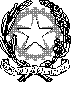 